ΕΛΛΗΝΙΚΗ ΔΗΜΟΚΡΑΤΙΑ                                                                                                        Καλλιθέα 9-5-2018 ΝΟΜΟΣ ΑΤΤΙΚΗΣ   ΔΗΜΟΣ ΚΑΛΛΙΘΕΑΣ                                                                                                                 Αρ. Πρωτ.:  26519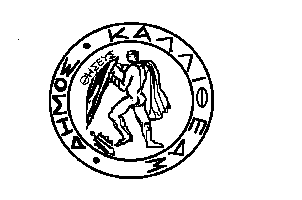 ΔΙΕΥΘΥΝΣΗ    : Πολιτισμού – Παιδείας & Νέας Γενιάς               ΤΜΗΜΑ          : Παιδείας και Διά Βίου Μάθησης                       			                           ΤΑΧ. Δ/ΝΣΗ    : Φιλαρέτου 108,  Τ.Κ. 17676                                                                           Π Ρ Ο Σ                                                        ΑΡΜΟΔΙΟΣ     : Ι.Χατζηράπτης  					           ΤΗΛΕΦΩΝΟ    : 210 95.89.635         	                                                Τον  Πρόεδρο του Δημοτικού ΣυμβουλίουΕMAIL                :g.xatziraptis@kallithea.grΘέμα   : «Σύνταξη τεκμηριωμένου αιτήματος για την έγκριση δαπάνης, την ανάληψη υποχρέωσης και διάθεση πίστωσης για την κατανομή τακτικής επιχορήγησης για τη κάλυψη λειτουργικών δαπανών(Β΄ΔΟΣΗ) έτους 2018 των Σχολικών Επιτροπών του Δήμου και την υλοποίηση του θεσμού του Σχολικού Τροχονόμου από 1/4/2018 έως 30/6/2018, συνολικού ποσού 165.211,81€.Έχοντας υπόψη:1. Τις διατάξεις:α. Του άρθρου 158 του Ν.3463/2006 (Φ.Ε.Κ. 114 Α΄) «Κύρωση του Κώδικα Δήμων και Κοινοτήτων».β. Του N. 3852/2010 (Φ.Ε.Κ. 87 Α΄) «Νέα Αρχιτεκτονική της Αυτοδιοίκησης και της Αποκεντρωμένης Διοίκησης  - Πρόγραμμα Καλλικράτης».γ. Τις διατάξεις των άρθρων 66 & 68 του Ν. 4270/2014 «Αρχές Δημοσιονομικής Διαχείρισης και εποπτείας (Ενσωμάτωση της Οδηγίας 2011/85/ΕΕ) – δημόσιο λογιστικό και άλλες διατάξεις (Φ.Ε.Κ. 143 Α΄).δ. Του Ν. 4412/2016 (Φ.Ε.Κ. 147 Α΄).ε Του Π.Δ. 80/2016 (Φ.Ε.Κ. 145 Α΄) «Ανάληψη υποχρέωσης από τους διατάκτες».στ. Το με αριθ. πρωτ. 40031/15-12-2016, έγγραφο του ΥΠ.ΕΣ. σχετικά με την εφαρμογή των διατάξεων του Π.Δ. 80/2016 «Ανάληψη υποχρεώσεων από τους διατάκτες » στους Δήμους και στα Δημοτικά Ν.Π.Δ.Δ.ζ. Την υπ’ αριθ. πρωτ. 2/100018/0026/30-12-2016 εγκύκλιο του Υπουργείου Οικονομικών (Γ.Λ.Κ), σχετικά με την εφαρμογή των διατάξεων του Π.Δ. 80/2016 «Ανάληψη υποχρεώσεων από τους διατάκτες » στους Δήμους και στα Δημοτικά Ν.Π.Δ.Δ.2. Την υπ’ αριθ. 548/20-11-2017 (Α.Δ.Α: 6ΟΤΝΩΕΚ-ΖΡΚ) απόφαση Δημοτικού Συμβουλίου περί έγκρισης προϋπολογισμού Δήμου Καλλιθέας οικονομικού έτους 2018.3. Την υπ’ αριθ. πρωτ. 110956/39133/22-12-2017 απόφαση της Αποκεντρωμένης Διοίκησης Αττικής περί έγκρισης προϋπολογισμού Δήμου Καλλιθέας έτους 2018.4. α)Τη με αρ.πρωτ: 15913/2/5/2018 απόφαση του Υπουργείου Εσωτερικών με την οποία ο Δήμος επιχορηγείται με το ποσό των 165.460,00€, β) το με αριθ: 162/4-5-2018 ΓΕΕΑ(Γραμμάτιο είσπραξης του Δήμου),γ) τα λειτουργικά τμήματα και το μαθητικό δυναμικό κάθε Σχολικής Επιτροπής ,δ) τη με αριθ:47455/16-8-07 ΚΥΑ(ΦΕΚ 1734/Β/30-8-07) και το με αριθμ. 2998/26-2-2008 έγγραφο του Υπουργείου Εσωτερικών, που αφορούν στην αποζημίωση των εθελοντών  σχολικών τροχονόμων και τον επισυναπτόμενο πίνακα κατανομής ποσού για την αμοιβή αυτών.5. Η αρμοδιότητα ανάληψης υποχρέωσης, διάθεσης των πιστώσεων και έγκρισης των δαπανών ανήκει κατά κανόνα στην Οικονομική Επιτροπή (άρθρο 72 παρ. 1 περίπτ. δ' Ν. 3852/2010) και κατ' εξαίρεση στο Δημοτικό Συμβούλιο και στο Δήμαρχο (άρθρο 158 παρ. 3 και 4 Ν.3463/2006).Επίσης σύμφωνα με το άρθρο 2  του Π.Δ. 80/2016 για την ανάληψη οποιασδήποτε υποχρέωσης εκδίδεται από  εξουσιοδοτημένο όργανο σχετικά, απόφαση ανάληψης υποχρέωσης με την οποία δεσμεύεται η αναγκαία πίστωση . Κατόπιν των παραπάνω παρακαλούμε πολύ όπως προβείτε στη σύνταξη τεκμηριωμένου αιτήματος  για την έγκριση της δαπάνης, την ανάληψη της υποχρέωσης και τη διάθεση της πίστωσης σε βάρος του αντίστοιχου Κωδικού Εξόδων του προϋπολογισμού για  την κατανομή τακτικής επιχορήγησης για τη κάλυψη λειτουργικών δαπανών(Β΄ΔΟΣΗ) έτους 2018 των Σχολικών Επιτροπών του Δήμου και την υλοποίηση του θεσμού του Σχολικού Τροχονόμου από 1/4/2018 έως 30/6/2018, συνολικού ποσού 165.211,81€  . Η εν λόγω δαπάνη έχει ως εξής:  ΣΧΟΛΙΚΗ ΕΠΙΤΡΟΠΗ ΠΡΩΤΟΒΑΘΜΙΑΣ ΕΚΠ/ΣΗΣ: ΤΜΗΜΑΤΑ: 287, ΜΑΘΗΤΕΣ : 5.131 ΠΟΣΟ: 91.938,90€   ΑΜΟΙΒΗ 22 ΣΧΟΛΙΚΩΝ ΤΡΟΧΟΝΟΜΩΝ ΑΠΟ 1/4-30/6/2018 : 9.680€ ΣΥΝΟΛΟ: 101.618,90€.  ΣΧΟΛΙΚΗ ΕΠΙΤΡΟΠΗ  ΔΕΥΤΕΡΟΒΑΘΜΙΑΣ  ΕΚΠ/ΣΗΣ:   ΤΜΗΜΑΤΑ: 167, ΜΑΘΗΤΕΣ : 3.755 ΠΟΣΟ: 63.592,91€.Η  δαπάνη θα βαρύνει τον Κ.Α : 00.6711.0001 του προϋπολογισμού εξόδων του Δήμου οικονομικού έτους 2018.            Εσωτερική Διανομή                                                                                                       Ο ΑΝΤΙΔΗΜΑΡΧΟΣ                                        -   Γρ. Δημάρχου                                                                                                       -   Γρ. Αντιδημάρχου κ. Κωστάκη            -   Γρ. Γεν. Γραμματέα                                                                                            -   Τμ. Προϋπολογισμού & Εκκαθάρισης Δαπανών           -   Δ/νση Πολιτισμού Παιδείας &Νέας Γενιάς           -   Τμ. Παιδείας και Διά Βίου Μάθησης                                                                   ΕΜΜΑΝΟΥΗΛ ΚΩΣΤΑΚΗΣ